Executive Director Update – Steve EarnestFacility – Sign – Kessler’s is working with their production company to provide a schedule for the new sign installation. Painting – The maintenance team is in the midst of painting the interior walls and door frames within the conference center.MOCC – December 2019 – 9 paid events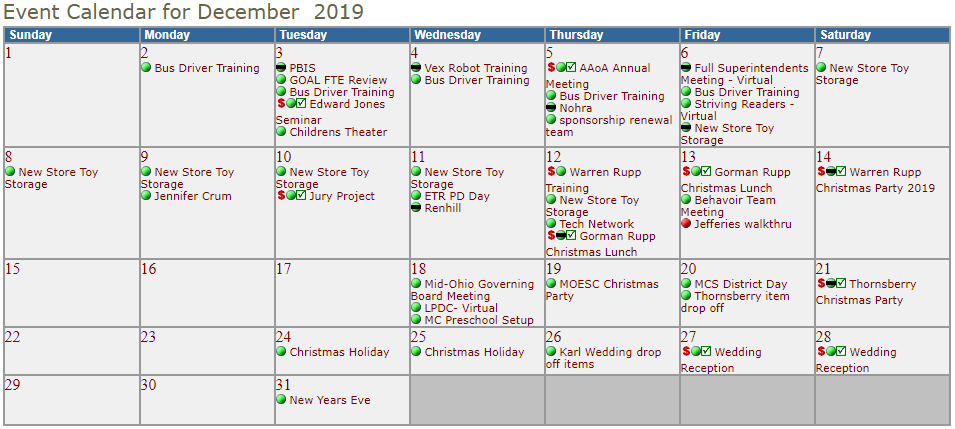 December 2020 – 1 paid events – due to COVID-19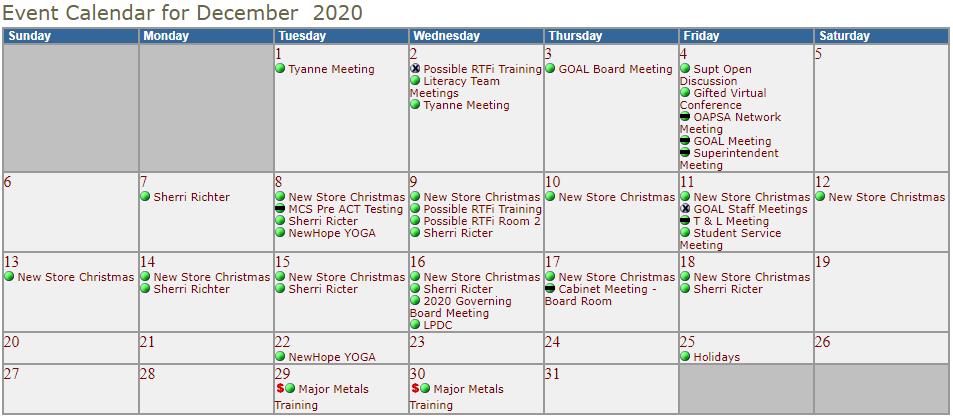 Fingerprinting- We are still fingerprinting by appointment only.  Year-to-Year Comparison:July-November 2019 – 1,323 prints, $17,815 marginJuly-November 2020 - 939 print, $17,477 marginBecause of the price increase that took effect on 7/1/20, we are able to keep “margins/profit” at, or near, 2020 levels. Community SchoolsTomorrow Center - 90 students with 9 attending Tri-Rivers / enrollment is down this year because of COVID19.  Last year Tomorrow Center had 112 studentsGOAL Digital Academy – experienced large elementary enrollment requests because of COVID19.  Currently, their funded enrollment is 800+ compared to 650 last year.